PLANNING AND COMPULSORY PURCHASE ACT 2004TOWN AND COUNTRY PLANNING(LOCAL PLANNING) () REGULATIONS 2012REGULATION 19 CONSULTATIONPRE SUBMISSION DRAFTCUMBRIA MINERALS AND WASTE LOCAL PLAN2015 to 2030REPRESENTATION FORMMay 2016PLEASE RETURN REPRESENTATIONS BY5PM MONDAY 4 JULY 2016The County Council has a responsibility to ensure that the Local Plan is “sound” in that it is positively prepared, justified, effective and consistent with national policy (see definition box below).Comments must be received by 5pm Monday 4 July 2016.  Comments/responses can be submitted by email to mwlp@cumbria.gov.uk or by post to the Minerals & Waste Planning Policy Team, County Offices, Kendal LA9 4RQ.If you have any queries or require any further information; the Team can also be contacted via telephone on 01539-713409.Please ensure that you have given your name or organisation name, together with contact details, including e-mail address.  This will allow us to keep you informed with regards to the further stages and amendments made to the document as it progresses.Guidance for completing the Representation Form has been prepared and is available to download at:http://www.Cumbria.gov.uk/planning-environment/policy/minerals_waste/MWLP/Consultations2016.asp.Comments submitted on this form will be added to a consultation response database.  Originals will be available for the public to view on request, under the terms of the Freedom of Information Act.  All information will be handled in accordance with the requirements of the Data Protection Act 1998.PART A: PERSONAL DETAILSWho are you responding as?An individual				A Town or Parish CouncilA Local Authority			A CCC Member, District Councillor or MPStatutory consultee			A minerals and/or waste companyConsultant/landowner		On behalf of a community groupOther organisation			Other (please state):PART B: REPRESENTATION(S)Please use a separate sheet for each representation.To which part of the MWLP does this representation relate?Do you consider the MWLP is: (please tick)Legally Compliant	Yes			NoSound			Yes			NoComplies with theDuty to Co-operate	Yes			NoTo which area(s) of soundness does your representation relate? (tick if applies)Positively Prepared - based on an assessment of the development and infrastructure required over the Plan period, consistent with achieving sustainable developmentJustified - based on proportionate evidence and the most appropriate strategy when considered against reasonable alternativesEffective - the Plan should be deliverable over its period and based on effective joint workingConsistent with National Policy - enable the delivery of sustainable development in line with the National Planning Policy FrameworkPlease give details of why you consider the Plan is either not legally compliant, fails to comply with the Duty to Co-operate or is unsound.  Please be as precise as possible.  You may also give reasons why you wish to support the compliance or soundness of the Plan.Please note that your representation should cover succinctly all the information, evidence and supporting information necessary to support/justify the representation and the suggested modification.  After this stage, further submissions will be only at the request of the Inspector and based on the matters and issues he/she identifies for examination.Please set out what modification(s) you consider necessary to make the Plan legally compliant or sound, having regard to the test you have identified at Q3 above where this relates to soundness.  (Please note that any non-compliance with the Duty to Co-operate is incapable of modification at examination).You will need to say why this modification will make the Local Plan legally compliant or sound.  It will be helpful if you are able to put forward your suggested revised wording of any policy or text.  Please be as precise as possible.If your representation is seeking a modification, do you consider it necessary to participate at the oral part of the examination? (please tick)No, I do not wish to participate at the oral examinationYes, I wish to participate at the oral examinationIt is important to note that written and oral representations carry exactly the same weight and will be given equal consideration in the examination process.If you wish to participate at the oral part of the examination, please outline why you consider this to be necessary:I wish to be notified about the: (please tick)Publication of the Inspector’s recommendations following the examination of the PlanAdoption of the PlanPlease note that notification will be sent to the contact details through the preferred method stated in Part A, unless otherwise specified.Your signature*				Date*If you are returning the form electronically, you may state your name.CCC Ref: 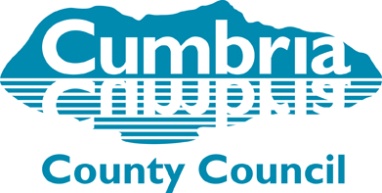 The National Planning Policy Framework’s definition of soundness (paragraph 182) is that the Local Plan is:-Positively prepared – the plan should be prepared based on a strategy which seeks to meet objectively assessed development and infrastructure requirements, including unmet requirements from neighbouring authorities where it is reasonable to do so and consistent with achieving sustainable development;Justified – the plan should be the most appropriate strategy, when considered against the reasonable alternatives, based on proportionate evidence;Effective – the plan should be deliverable over its period and based on effective joint working on cross-boundary strategic priorities; andConsistent with national policy – the plan should enable the delivery of sustainable development in accordance with the policies in the National Planning Policy Framework.Name:Name:Name:Organisation (where relevant):Organisation (where relevant):Organisation (where relevant):Address:Address:Address:E-mail Address:E-mail Address:E-mail Address:What is your preferred method of contact? What is your preferred method of contact? What is your preferred method of contact? What is your preferred method of contact? What is your preferred method of contact? What is your preferred method of contact?   Post    Email    EmailParagraphPolicyFigure/Map NumberTableYour Representation (please continue on a separate sheet or expand the box as necessary).Your Representation (please continue on a separate sheet or expand the box as necessary).